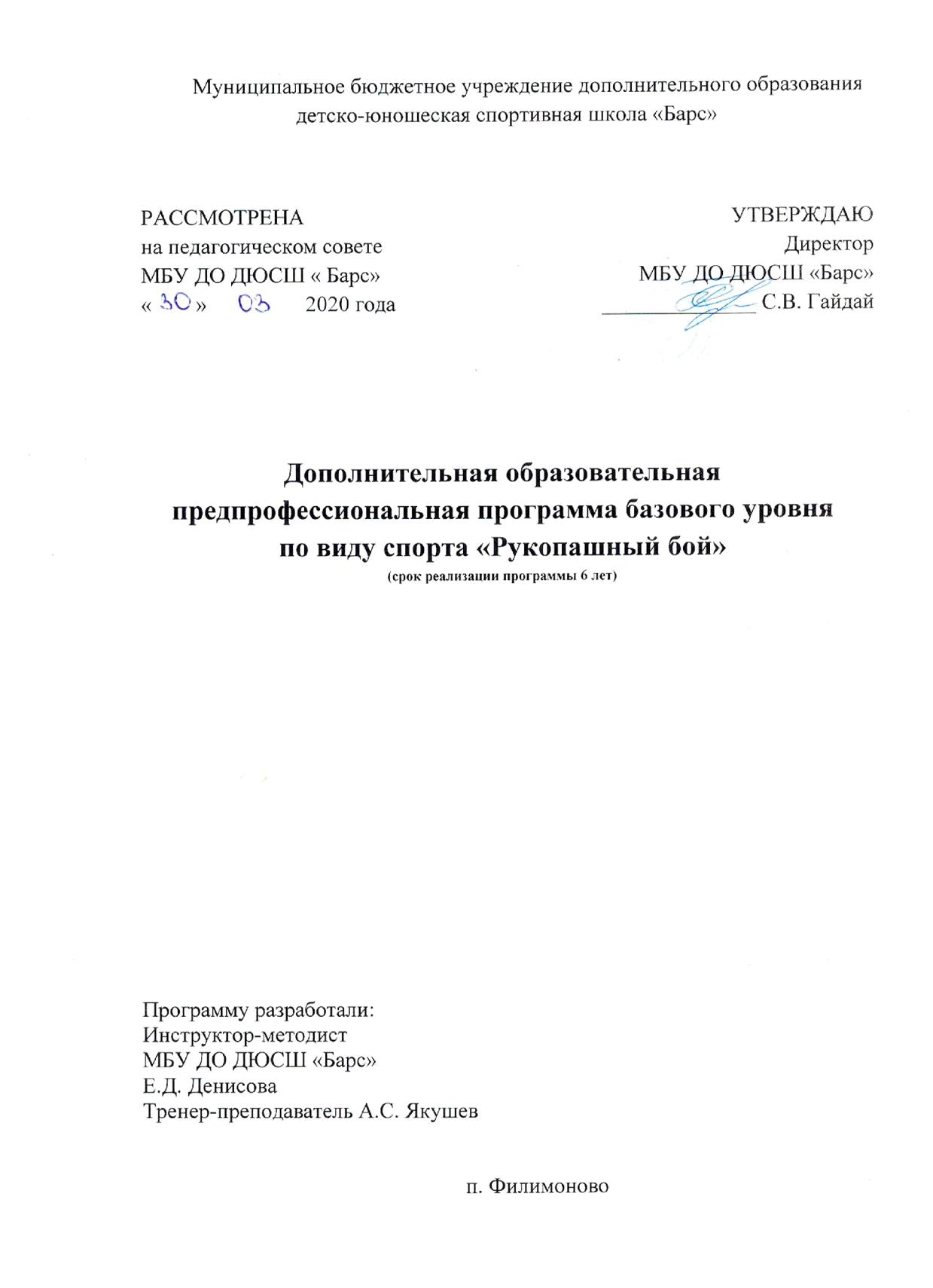 СОДЕРЖАНИЕ1. Пояснительная запискаНапрвленность, цель, задачи образовательной программы.Дополнительная образовательная предпрофессиональная программа (далее – Программа) разработана на основании Федерального Закона №273-ФЗ от 29 декабря 2012 года «Об образовании в Российской Федерации», в соответствии с  приказом  №939 от 15 ноября 2018 года Министерства спорта Российской Федерации «Федеральные государственные требования к минимуму содержания, структуры, условиям реализации дополнительных предпрофессиональных программ  в области физической культуры и спорта и к срокам обучения по этим программам».Программа разработана по виду спорта «рукопашный бой», базовый уровень. Утверждена педагогическим советом ДЮСШ и учитывает: особенности реализации образовательных программ в области физической культуры и спорта в соответствии с требованиями статьи 84 Федерального закона от 29.12.2012 N 273-ФЗ "Об образовании в Российской Федерации" (Собрание законодательства Российской Федерации, 2012, N 53 (ч. 1), ст. 7598) (далее - Федеральный закон); требования к физкультурно-оздоровительным и спортивным услугам, обеспечивающие безопасность жизни, здоровья обучающихся, сохранность их имущества;методы контроля соответственно Федеральным государственным требованиям; психофизиологические, возрастные и индивидуальные, в том числе гендерные, особенности обучающихся. Цель реализации программы: освоение обучающимися содержания Программы соответственно году обучения в условиях формирования ключевых компетенций.Задачи: формировать у обучающихся культуру здорового и безопасного образа жизни; обеспечить получение начальных знаний, умений, навыков в области физической культуры и спорта; формировать ценностное отношение к занятиям спортом, социальные и позитивные личностные качества и навыки начальной  профессиональной ориентации; способствовать развитию познавательных процессов и способов деятельности в рамках образовательного процесса;познакомить с основами профессиональной деятельности. Актуальность образовательной программы: современность, востребованность и целесообразность, новизна в аспекте организации и результатов деятельности обучающихся. Отличительные особенности: увеличение срока обучения (2+2) на углублённом этапе на основании расширенного изучения обучающимися знаний и умений предпрофессиональной направленности. 1.2 Характеристика вида спорта « рукопашный бой»Рукопашный бой (старо-славянское: рукопашь от рука и пахать – размахивать) – спортивное единоборство, система бойцовских приемов, направленная на поражение противника без использования оружия. Она включает в себя изучение ударов руками, ногами и головой, различные блоки, захваты, броски и болевые приемы.Рукопашный бой является одним из самых сложных видов спортивных единоборств, так как практически включает в себя технический арсенал целого ряда единоборств. При этом рукопашный бой  это комплексный вид, который состоит из двух туров соревнований: первый тур  демонстрация владения техникой, применяемой в стандартных ситуациях в бою с невооруженным и вооруженным противником;второй тур  поединки, в которых разрешается проводить контролируемые удары, броски, удержания, болевые и удушающие приемы в определенных положениях бойцов.Особенностями рукопашного боя как вида спорта являются:разносторонние требования к физической, технической и тактической подготовленности спортсменов;высокая динамика и разнообразная вариативность ситуаций в ходе поединков;высокие требования к уровню психической готовности спортсменов (стремлению упорно биться за победу, уверенностью в силах, уравновешенностью и стабильностью эмоций, умению регулировать психическую напряженность и поведение).1.3 Условия для зачисления на обучение, срок обучения.На обучение по Программе принимаются дети, имеющие врачебный допуск к занятиям по рукопашному бою и успешно прошедшие тестирование по физической подготовленности.1.4 Требования к результатам освоения Программы базового уровня В предметной области "Теоретические основы физической культуры и спорта" будет знать:историю развития спорта в России; место и роль физической культуры и спорта в современном обществе; основы законодательства в области физической культуры и спорта;умения и навыки гигиены; режим дня, основы закаливания организма и здорового образа жизни; формирование осознанного отношения к физкультурно-спортивной деятельности, мотивации к регулярным занятиям физической культурой и спортом. 2. В предметной области "общая физическая подготовка" будет уметь:укреплять здоровье, иметь разностороннее физическое развитие, способствующее улучшению приспособленности организма к изменяющимся условиям внешней среды; повышать уровень физической работоспособности и функциональных возможностей организма, что содействует гармоничному физическому развитию, как основы дальнейшей специальной физической подготовки; развивать физические способности (силовые, скоростные, скоростно-силовые, координационные, выносливость, гибкость) и их гармоничное сочетание применительно к специфике занятиям дзюдо и формированию двигательных умений и навыков; освоит комплексы общеподготовительных, общеразвивающих физических упражнений; будет воспитано уважение к нормам социального поведения и проявления  социально значимых качества личности; получит коммуникативные навыки, опыт работы в команде (группе); приобретёт навыки проектной и творческой деятельности.3. В предметной области "вид спорта": будет развита потребность к физическому развитию и стремлению развивать физические способности (силовые, скоростные, скоростно-силовые, координационные, выносливость, гибкость) в соответствии со спецификой вида спорта. сможет демонстрировать владение основами техники и тактики вида спорта «рукопашный бой»; научится выполнять комплексы подготовительных и подводящих физических упражнений; освоит соответствующие возрасту, полу и уровню подготовленности тренировочные нагрузки; будет знать требования к оборудованию, инвентарю и спортивной экипировке в виде спорта «рукопашный бой» и требования техники безопасности на занятиях;приобретёт опыт участия в физкультурных и спортивных мероприятиях; будет знать и освоит основы судейства соревнований по рукопашному бою.4. В предметной области "различные виды спорта и подвижные игры" уметь: точно и своевременно выполнять задания, связанные с правилами вида спорта «рукопашный бой» и подвижных игр; развивать физические качества по виду спорта, средствами других видов спорта и подвижных игр; соблюдать требования техники безопасности при самостоятельном выполнении упражнений; приобретение навыков сохранения собственной физической формы. 5. В предметной области "развитие творческого мышления" научится: развивать изобретательность и логическое умение сравнивать, выявлять и устанавливать закономерности, связи и отношения, самостоятельно решать и объяснять ход решения поставленной задачи; развивать концентрированность внимания, находиться в готовности совершать двигательные действия. 6 .В предметной области "специальные навыки:сможет демонстрировать точно и своевременно выполнять задания, связанные с обязательными для рукопашного боя специальными навыками; сможет развивать профессионально необходимые физические качества по виду спорта; научится использовать необходимые меры страховки и самостраховки и овладеть средствами и методами предупреждения травматизма;будет соблюдать требования техники безопасности при самостоятельном выполнении физических упражнений. 1ПОЯСНИТЕЛЬНАЯ ЗАПИСКА1.1.1.2.Направленность, цель, задачи образовательной программы.Характеристика вида спорта.1.3.Минимальный возраст для зачисления на обучение, минимальноеколичество обучающихся в группах,  срок обучения.1.4.2Требования к результатам освоения образовательной программы. УЧЕБНЫЙ ПЛАН ПРОГРАММЫ2.1.Календарный учебный график.2.2План учебного процесса: теоретические и практические занятияпо предметным областям, участие в тренировочных мероприятиях, физкультурных и спортивных мероприятиях,  самостоятельная работа,формы аттестации.3.МЕТОДИЧЕСКАЯ ЧАСТЬ ПРОГРАММЫ3.1.3.2.Содержание и методика работы по предметным областям.Методические материалы.3.3.Методы выявления  и отбора одарённых детей.3.4. Требования техники безопасности  в процессе реализации программы.4.ПЛАН ВОСПИТАТЕЛЬНОЙ И ПРОФОРИЕНТАЦИОННОЙ  РАБОТЫ4.1.Направления воспитательной работы.4.2.Основы профессионального самоопределения.5.СИСТЕМА КОНТРОЛЯ5.1.Порядок и формы текущего контроля, формы аттестации.5.2.Зачётные требования.6.ПЕРЕЧЕНЬ ИНФОРМАЦИОННОГО ОБЕСПЕЧЕНИЯМинимальный возраст для зачисленияМинимальное количество обучающихся в группеСрок обучения8-9 летОпределяется локальным актом ДЮСШ «Барс»6 лет 